П О С Т А Н О В Л Е Н И ЕШ У Ö Мот 03 июня 2019 г. № 39 с. Окунев Нос, Республики КомиВвиду принятия нормативного правового акта за пределами компетенцииадминистрация сельского поселения «Окунев Нос» постановляет:	1. Отменить постановление администрации сельского поселения «Окунев Нос» от 03.07.2017 г № 28 «О    создании и организации деятельности муниципальной и добровольной пожарной охраны,  о порядке её взаимодействия с другими видам пожарной охраны на территории сельского поселения «Окунев Нос».    2. Настоящее постановление вступает в силу со дня принятия и подлежит опубликованию на официальном сайте администрации сельского поселения «Окунев Нос» (окунев-нос.рф).Глава сельскогопоселения «Окунев Нос»                                                          Т.С.ФилипповаАДМИНИСТРАЦИЯСЕЛЬСКОГО ПОСЕЛЕНИЯ«ОКУНЕВ НОС»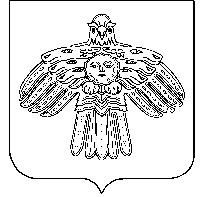 «ОКУНЕВ НОС»СИКТ ОВМÖДЧÖМИНСААДМИНИСТРАЦИЯОб отмене постановления администрации сельского поселения «Окунев Нос» от 03.07.2017 № 28 «О    создании и организации деятельности муниципальной и добровольной пожарной охраны,  о порядке её взаимодействия с другими видам пожарной охраны на территории сельского поселения «Окунев Нос»